Российская Федерация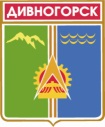 Администрация города ДивногорскаКрасноярского краяП О С Т А Н О В Л Е Н И Е 26.12.2017	     г. Дивногорск	         №257пО внесении изменений в постановление администрациигорода от 01.10.2012 № 199п «Об утверждении Положенияо городской комиссии по безопасности дорожного движения»(в ред. от 04.04.2013 № 59п, от 01.04.2015 № 51п, от 15.11.2016 № 223п,от 10.03.2017 №51п)С целью уточнения состава городской комиссии по безопасности дорожного движения, руководствуясь статьями 43, 53 Устава города Дивногорска,ПОСТАНОВЛЯЮ:Пункт 2 постановления администрации города Дивногорска от 01.10.2012 № 199п «Об утверждении положения о городской комиссии по безопасности дорожного движения» (в ред. от 04.04.2013 № 59п, от 01.04.2015 № 51п, от 15.11.2016 № 223п) изложить в следующей редакции:Урупаха Вячеслав Иванович	-	заместитель Главы города,		председатель комиссии;Бодрова Раиса Мансуровна	-	директор муниципального казённого учреждения «Городское хозяйство»          г. Дивногорска, заместитель председателя;Голуб Андрей Петрович	-	старший государственный инспектор отдела автотранспортного надзора межрегионального управления государственного дорожного надзора по красноярскому краю, Республике Тыва и  Республике Хакассии (по согласованию);Коваленко Алексей Анатольевич	-	полковник полиции начальник ОГИБДД МУ МВД России «Красноярское» (по согласованию);Смолин Максим Александрович	-	старший государственный инспектор отделения дорожного надзора ГИБДД МУ МВД России «Красноярское»;Дмитриев Сергей Олегович	      -	полковник полиции начальник отдела №13 МУ МВД России «Красноярское»;Горбунов Владимир Афанасьевич	-	директор муниципального унитарного предприятия «Электрические сети» г.Дивногорска;Фролов Андрей Евгеньевич	-	начальник Гостехнадзора по г. Дивногорску;Кобзев Сергей Борисович	-	заместитель начальника отдела организации работ по содержанию и сохранности автомобильных дорог федерального казенного учреждения «Байкалуправтодор»;Державин Виталий Владимирович	-	инженер производственного отдела муниципального казенного учреждения «Городское хозяйство» г. Дивногорска, секретарь комиссии.Настоящее постановление вступает в силу с момента его подписания.Настоящее постановление подлежит опубликованию в средствах массовой информации и размещению на официальном сайте администрации города Дивногорска в информационно-телекоммуникационной сети «Интернет».Контроль за исполнением настоящего постановления возложить на заместителя Главы города Урупаху В.И.Глава города	            Е.Е. Оль